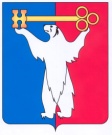 РОССИЙСКАЯ ФЕДЕРАЦИЯКРАСНОЯРСКИЙ КРАЙГЛАВА ГОРОДА НОРИЛЬСКАПОСТАНОВЛЕНИЕ14.03.2017 	                                                          №      20                                                                г. НорильскОб организации и проведении 31 марта  2017 года дня приема гражданВ целях организации и проведения 31 марта 2017 года дня приема граждан,              обеспечения согласованного функционирования и взаимодействия органов местного самоуправления муниципального образования город Норильск, ПОСТАНОВЛЯЮ:1.  Провести в органах местного самоуправления муниципального образования город Норильск 31 марта 2017 года день приема граждан с 12.00              до 20.00 по местному времени.2. Депутатам Норильского городского Совета депутатов и Руководителю Администрации города Норильска принять личное участие в проведении дня приема граждан.3.	Определить    местами    проведения    личных    приемов    граждан                  31 марта 2017 года:краевое государственное бюджетное учреждение «Многофункциональный
центр   предоставления   государственных   и   муниципальных   услуг   в   городе
Норильске»: г. Норильск, район Центральный, ул. Нансена, д. 69, 2 этаж;Кайерканское территориальное управление Администрации города Норильска: г. Норильск, район Кайеркан, ул. Шахтерская, д. 9-а;Талнахское территориальное управление Администрации города Норильска: г. Норильск, район Талнах, ул. Диксона, д. 10;-	Снежногорское    территориальное    управление Администрации города Норильска: поселок Снежногорск, ул. Хантайская Набережная, д. 10.4. Руководителю Администрации города Норильска Позднякову Е.Ю.:4.1. Организовать проведение дня приема граждан 31 марта 2017 года.4.2. Утвердить     Перечень     уполномоченных    лиц     Администрации города Норильска (далее – Перечень), осуществляющих личный прием граждан                   31 марта 2017 года.4.3. Организовать и обеспечить с 27 марта 2017 года предварительную запись граждан на личный прием к Главе города Норильска, уполномоченным лицам, указанным в Перечне.5. Начальнику общего отдела Управления делами Норильского городского Совета депутатов Усенку Д.Н. опубликовать настоящее постановление в газете «Заполярная правда» и разместить его на официальном сайте муниципального образования город Норильск.6.  Постановление вступает в силу со дня его подписания.Глава города Норильска	                                                                               О.Г. КуриловА.П. Митленко43-71-00